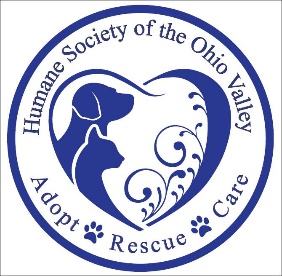 Want to Help Homeless Animals? ….Sponsor the 17th Annual Fur BallDear Friend,The Humane Society of the Ohio Valley (HSOV) will hold the 17th Annual Fur Ball on March 28, 2020, at the Shrine Club in Marietta, Ohio from 7:00 p.m. until Midnight. Fur Ball attendees are treated to an evening of live entertainment, great food and the opportunity to bid on fabulous prizes.This is our main fundraising event each year so that we can continue to help local animals in need, like Arlo.Arlo was living in deplorable conditions with twelve other animals when he was brought to HSOV in June. Though he was neglected, filthy and missing a tremendous amount of hair; he was the sweetest little guy you would ever meet. A couple at HSOV volunteered to foster him but after taking him in, they fell so head over heels in love that they decided to adopt instead! Now, with proper diet and grooming, patience, and lots of love, his “rags to riches” transformation has been incredible.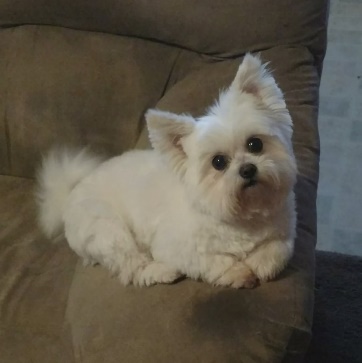 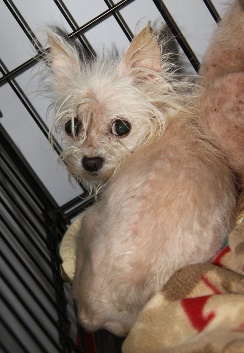 What a heartwarming story with a happy ending!We are so proud to care for scared animals like Arlo when they have nowhere else to turn. In addition to seeking loving, permanent homes for companion animals, HSOV also operates with the following priorities:To Provide Spay and Neuter Assistance ProgramsTo Work Actively to Prevent and Address Animal CrueltyTo Educate the Public About Humane IssuesBut it takes an average of $9,400.00 a month in medical costs alone to care for dogs like Arlo and all the other animals that come through the door. Sometimes, we simply don’t have the funds.This is why we’re asking you to please consider becoming a supporter of the HSOV 17th Annual Fur Ball in one of the following ways:Sponsorship – Enclosed you will find a flyer showing the sponsorship levelsDonations – We will be accepting donations of items, gift cards, tickets, etc. to be used in Country Store and  Live AuctionThanks in Advance!Humane Society of the Ohio Valley90 Mount Tom RoadMarietta, OH 45750P.S.	As a 501(c)3 nonprofit organization, your donation is tax deductible and will make a difference in the lives of the animals that enter our shelter. Tax ID #31-439387317th Annual Fur BallMarch 28, 2020Shrine Club, Marietta, OH  7:00 p.m. – Midnight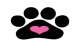 SPONSORSHIP OPPORTUNITIESMan’s Best Friend			Puppy Love				Purrfect Partner$3,000.00				$1,000.00				$500.00(Provides Spay/Neuter for 30 Animals)		(Provides Spay/Neuter for 10 Animals)		(Provides Spay/Neuter for 5 Animals)8 Reserved Ticket to Event			4 Reserved Tickets to Event		2 Reserved Tickets to Event		2 50/50 Tickets Per Person		1 50/50 Ticket Per Person			Logo on Event Banner*2 Buckets of Beer				1 Bucket of Beer				Web page AcknowledgementLogo on Event Banner*			Logo on Event Banner*			Facebook Acknowledgement											(Over 23,000 Followers)Included on Media Advertising		Web Page Acknowledgement														HSOV/Event MemorabiliaWeb Page Acknowledgement		Facebook Acknowledgement						(Over 23,000 Followers)			Facebook Acknowledgement(Over 23,000 Followers)			HSOV/Event Memorabilia HSOV/Event Memorabilia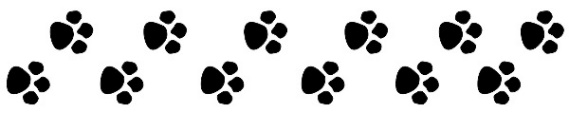 YES! I am willing to participate at ____________________________________________________ level.Company Name: _______________________________________  Contact: ________________________Address:________________________________________________________________________________Email: _______________________________________  Phone No. ________________________________I do not wish to participate at one of the sponsorship levels, but want to donate in the amount of $ _________.Name Included on Event Banner*$250 (Providing Vaccinations for 7 Animals)$100 (Providing Vaccinations for 3 Animals)$50 (Providing Vaccinations for 1 Animal)Sponsorships can be made in one of the following ways:By Check - Mail to: HSOV 90 Mount Tom Road, Marietta, OH 45750By Credit Card - Visit hsov.org via Fur Ball Hotspot or Call 740-373-5959* If sponsorship is received by Monday, March 16, 2020